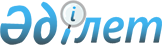 О ратификации Протокола к Соглашению между Правительством Республики Казахстан и Правительством Республики Узбекистан о пунктах пропуска через казахстанско-узбекскую государственную границу от 16 ноября 2001 годаЗакон Республики Казахстан от 22 октября 2011 года № 486-IV.
      Ратифицировать Протокол к Соглашению между Правительством Республики Казахстан и Правительством Республики Узбекистан о пунктах пропуска через казахстанско-узбекскую государственную границу от 16 ноября 2001 года, совершенный в Астане 4 сентября 2006 года. ПРОТОКОЛ
К Соглашению между Правительством Республики Казахстан
и Правительством Республики Узбекистан о пунктах пропуска
через казахстанско-узбекскую государственную границу
от 16 ноября 2001 года
      (Официальный сайт МИД РК - Вступило в силу 11 ноября 2011 года)
      Правительство Республики Казахстан и Правительство Республики Узбекистан, именуемые в дальнейшем Сторонами,
      в целях согласования международных, двусторонних пунктов пропуска и режима их работы, способствующих развитию сообщения между двумя странами,
      руководствуясь статьей 1 Соглашения между Правительством Республики Казахстан и Правительством Республики Узбекистан о пунктах пропуска через казахстанско-узбекскую государственную границу от 16 ноября 2001 года (далее - Соглашение),
      согласились о нижеследующем: Статья 1
      Для пересечения казахстанско-узбекской государственной границы лицами и транспортными средствами, перемещения грузов, товаров и животных Стороны согласовали перечень международных и двусторонних пунктов пропуска (прилагается).
      Время работы пунктов пропуска в весенне-летний и осенне-зимний периоды будет определяться по линии пограничных представителей Сторон.
      В Протоколе Сторонами используются следующие термины:
      двусторонний (межгосударственный) пункт пропуска - для пересечения границы только гражданами и транспортными средствами государств Сторон.
      Международный (многосторонний) пункт пропуска - для пересечения государственной границы физическими лицами, независимо от их гражданства (подданства), и транспортными средствами, зарегистрированными на территориях государств сторон и третьих стран.
      Сноска. Статья 1 с изменениями, внесенными Законом РК от 24.04.2015 № 309-V.

 Статья 2
      Настоящий Протокол является неотъемлемой частью Соглашения и вступает в силу с даты получения последнего письменного уведомления о выполнении Сторонами внутригосударственных процедур, необходимых для его вступления в силу.
      Настоящий Протокол действует до прекращения действия Соглашения.
      Совершено в городе Астане 4 сентября 2006 года в двух экземплярах, каждый на казахском, узбекском и русском языках, при чем все тексты имеют одинаковую силу.
      В случае возникновения разногласий в толковании положений настоящего Протокола, Стороны будут обращаться к тексту на русском языке. ПЕРЕЧЕНЬ
пунктов пропуска через казахстанско-узбекскую
государственную границу
      Сноска. Перечень с изменениями, внесенными законами РК от 24.04.2015 № 309-V; от 03.07.2017 № 82-VI.
      * Пункт пропуска используется только для проезда легкового автотранспорта, пропуск грузов и товаров в коммерческих целях не проводится. Совершение таможенных операций, связанных с помещением товаров под таможенные процедуры, не осуществляется.
					© 2012. РГП на ПХВ «Институт законодательства и правовой информации Республики Казахстан» Министерства юстиции Республики Казахстан
				
      Президент
Республики Казахстан

Н. НАЗАРБАЕВ

За Правительство
За Правительство
Республики Казахстан
Республики УзбекистанПриложение к Протоколу к Соглашению
между Правительством Республики
Казахстан и Правительством
Республики Узбекистан о пунктах
пропуска через казахстанско-узбекскую
государственную границу
от 16 ноября 2001 года
N

п/п
Республика

Казахстан
Республика

Казахстан
Республика

Узбекистан
Республика

Узбекистан
Республика

Узбекистан
Статус

пункта пропуска
Статус

пункта пропуска
Режим

работы
N

п/п
Наименование
Место дислокации
Наименование
Место

дислокации
Место

дислокации
Статус

пункта пропуска
Статус

пункта пропуска
Режим

работы
Железнодорожные пункты пропуска

1.
Оазис
Мангистауская

область
Каракалпакстан
Республика

Каракалпакстан
Республика

Каракалпакстан
Международный (многосторонний)
Международный (многосторонний)
Круглосуточный
2.
Сары-Агаш
Южно-

Казахстанская

область
Келес
Ташкентская

область
Ташкентская

область
Международный (многосторонний)
Международный (многосторонний)
Круглосуточный
2.1
Мактаарал
Южно-Казахстанская область
Сырдарья
Сырдарьинская область
Сырдарьинская область
Международный (многосторонний)
Международный (многосторонний)
Круглосуточный
Автомобильные пункты пропуска

3.
Тажен
Мангистауская

область
Даут-

Ата
Республика

Каракалпакстан
Республика

Каракалпакстан
Международный (многосторонний)
Международный (многосторонний)
Круглосуточный
4.
Жибек Жолы
Южно-

Казахстанская

область
Гишт-

Куприк
Ташкентская

область
Ташкентская

область
Международный (многосторонний)
Международный (многосторонний)
Круглосуточный
5.
Б.

Конысбаева
Южно-

Казахстанская

область
Яллама
Ташкентская

область
Ташкентская

область
Международный (многосторонний)
Международный (многосторонний)
Круглосуточный
6.
Капланбек
Южно-Казахстанская область
Зангиота
Ташкентская область
Ташкентская область
Международный
(многосторонний)
Международный
(многосторонний)
Круглосуточный
7.
Казыгурт
Южно-Казахстанская область
Ташкент
Ташкентская область
Ташкентская область
Международный
(многосторонний)
Международный
(многосторонний)
Круглосуточный
8.
исключен Законом РК от 24.04.2015 № 309-V.
исключен Законом РК от 24.04.2015 № 309-V.
исключен Законом РК от 24.04.2015 № 309-V.
исключен Законом РК от 24.04.2015 № 309-V.
исключен Законом РК от 24.04.2015 № 309-V.
исключен Законом РК от 24.04.2015 № 309-V.
исключен Законом РК от 24.04.2015 № 309-V.
исключен Законом РК от 24.04.2015 № 309-V.
9.
Атамекен
Южно-Казахстанская область
Гулистан
Сырдарьинская область
Сырдарьинская область
Международный
(многосторонний)
Международный
(многосторонний)
Круглосуточный
10.
исключен Законом РК от 24.04.2015 № 309-V.
исключен Законом РК от 24.04.2015 № 309-V.
исключен Законом РК от 24.04.2015 № 309-V.
исключен Законом РК от 24.04.2015 № 309-V.
исключен Законом РК от 24.04.2015 № 309-V.
исключен Законом РК от 24.04.2015 № 309-V.
исключен Законом РК от 24.04.2015 № 309-V.
исключен Законом РК от 24.04.2015 № 309-V.
11.
исключен Законом РК от 24.04.2015 № 309-V.
исключен Законом РК от 24.04.2015 № 309-V.
исключен Законом РК от 24.04.2015 № 309-V.
исключен Законом РК от 24.04.2015 № 309-V.
исключен Законом РК от 24.04.2015 № 309-V.
исключен Законом РК от 24.04.2015 № 309-V.
исключен Законом РК от 24.04.2015 № 309-V.
исключен Законом РК от 24.04.2015 № 309-V.
12.
исключен Законом РК от 24.04.2015 № 309-V.
исключен Законом РК от 24.04.2015 № 309-V.
исключен Законом РК от 24.04.2015 № 309-V.
исключен Законом РК от 24.04.2015 № 309-V.
исключен Законом РК от 24.04.2015 № 309-V.
исключен Законом РК от 24.04.2015 № 309-V.
исключен Законом РК от 24.04.2015 № 309-V.
исключен Законом РК от 24.04.2015 № 309-V.
13.
Целинный*
Южно-Казахстанская область
Ок олтин *
Сырдарьинская область
Двусторонний
(межгосударственный)
Двусторонний
(межгосударственный)
Светлое время суток
Светлое время суток
14.
Сырдарья*
Южно-Казахстанская область
Малик *
Сырдарьинская область
Двусторонний
(межгосударственный)
Двусторонний
(межгосударственный)
Светлое время суток
Светлое время суток